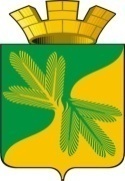 МУНИЦИПАЛЬНОЕ СРЕДСТВО МАССОВОЙ ИНФОРМАЦИИ ОРГАНОВ МЕСТНОГО САМОУПРАВЛЕНИЯГОРОДСКОГО ПОСЕЛЕНИЯ ТАЁЖНЫЙОФИЦИАЛЬНО:ОФИЦИАЛЬНЫМ ОПУБЛИКОВАНИЕМ МУНИЦИПАЛЬНЫХ ПРАВОВЫХ АКТОВ ЯВЛЯЕТСЯ ИХ ОПУБЛИКОВАНИЕ В ГАЗЕТЕ  «ВЕСТНИК ТАЁЖНОГО СТАТЬЯ 35 ПУНКТ 3 УСТАВА ГОРОДСКОГОПОСЕЛЕНИЯ ТАЁЖНЫЙ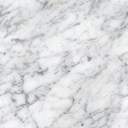 Соглашениео предоставлении иных межбюджетных трансфертов бюджету городского поселения Таёжный г. Советский									21 сентября 2022 г.Администрация Советского района, именуемая далее - Администрация района, в лице главы Советского района Буренкова Евгения Ивановича, действующего на основании Устава Советского района, и администрация городского поселения Таёжный, именуемая далее - Администрация поселения, в лице главы городского поселения Таёжный Аширова Артёма Радиковича, действующего на основании Устава городского поселения Таёжный, совместно именуемые Стороны, в соответствии с Бюджетным кодексом Российской Федерации, Федеральным законом от 06.10.2003 № 131-ФЗ «Об общих принципах организации местного самоуправления в Российской Федерации», Уставом Советского района, решением Думы Советского района от 26.10.2018 № 227/НПА «Об утверждении Порядка предоставления межбюджетных трансфертов из бюджета Советского района», решением Думы Советского района от 28.12.2021  № 34 «О бюджете Советского района на 2022 год и на плановый период 2023 и 2024 годов», постановлением администрации Советского района от 29.10.2018 № 2325 «О  муниципальной программе «Управление муниципальными финансами Советского района», постановлением администрации Советского района от 21.09.2022 № 2993 «О предоставлении иных межбюджетных трансфертов» заключили настоящее соглашение о нижеследующем1. Предметом настоящего Соглашения является предоставление бюджету городского поселения Таёжный иных межбюджетных трансфертов на реализацию мероприятий муниципальной программы «Управление муниципальными финансами Советского района», для выплаты заработной платы и начислений на выплаты по оплате труда (далее иные межбюджетные трансферты).2. Администрация района предоставляет иные межбюджетные трансферты в размере 185 174 (Сто восемьдесят пять тысяч сто семьдесят четыре) рубля 00 коп., необходимые для реализации настоящего Соглашения.3. Иные межбюджетные трансферты, необходимые для реализации настоящего Соглашения Администрацией поселения, расходуются исключительно в соответствии с целевым назначением.4. Настоящее Соглашение вступает в силу после его официального опубликования (обнародования) Сторонами и действует до полного исполнения Сторонами взятых на себя обязательств.5. Иные межбюджетные трансферты, использованные не по целевому назначению, либо неиспользованные,  подлежат возврату в бюджет Советского района  в течение первых 10 рабочих дней 2022 года.6. Настоящее Соглашение составлено в двух экземплярах, имеющих одинаковую юридическую силу. Все изменения и дополнения к настоящему Соглашению действительны лишь в том случае, если они оформлены в письменной форме и подписаны Сторонами настоящего Соглашения.Подписи сторон:Администрация района				      Администрация поселения